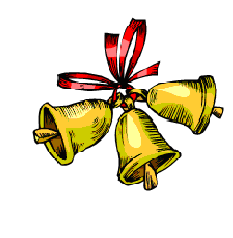 выпуск № 15                                                             (2016 – 2017 уч.год)- В КАЛЕЙДОСКОПЕ ШКОЛЬНЫХ ДЕЛ-         9 декабря состоялся традиционный районный конкурс школьных агитбригад «Все краски творчества против наркотиков». Нашу школу представили ребята – члены волонтёрского отряда «Луч». По итогам конкурса наш отряд занял 2 место, награжден грамотой Отдела по образованию администрации Кантемировского района Воронежской области.Молодцы, ребята! Желаем и в дальнейшем новых побед и достижений!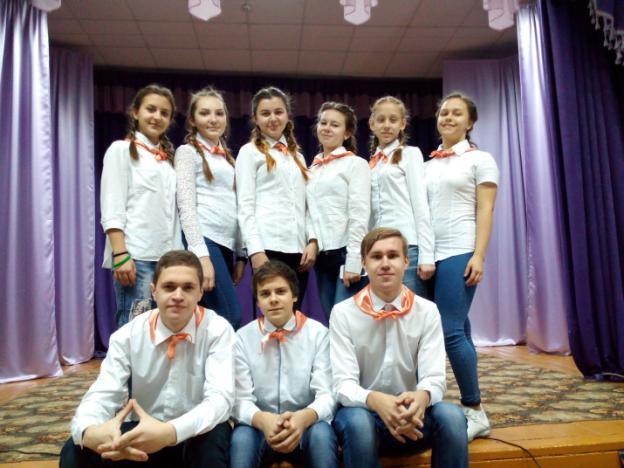 Волонтёрский отряд «Луч»      Весёлую спортивную перемену организовали для первоклассников ребята 5 классов! «Тараканьи бега», «Шустрые гусеницы», «Лиса и зайцы» - все эти подвижные игры и эстафеты подарили малышам много радости, бодрости, хорошего настроения. 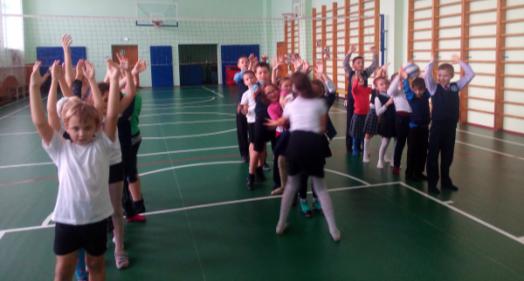 «Шустрые гусеницы»Учредитель и издатель – Совет старшеклассников МКОУ Митрофановская СОШ Куратор: Плохих Надежда Викторовна  Главный редактор: Осипова Татьяна,11 «А» классКорреспонденты: Дудник Д., Варёнова А., Черячукина Д., Иващенко А., Рябенко Л.Фотокорреспонденты: Завгородняя Виктория, Певченко Дарья, Губская Анастасия. Верстка и дизайн: Боброва Мария, Садымак Елизавета, Шаповалов Иван, Дьякова ОльгаАдрес редакции: МКОУ Митрофановская  СОШ, кабинет №207 e-mail  mitrscho@yandex.ruЮные поэты МКОУ Митрофановской школы! Вы сможете размещать  свои стихотворения, удивительные рассказы, истории! Наша газета поможет раскрыть все ваши творческие способности, и продемонстрировать их всей школе!